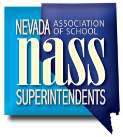 Information President Summer Stephens Vice President Dr. Jesus JaraSecretary-TreasurerPam TeelAdministrative Assistant Selena GomesPhone: (775) 423-5184Fax: (775) 423-2959gomess@churchillcsd.com District Superintendents Carson CityRichard StokesChurchillDr. Summer StephensClarkDr. Jesus Jara Douglas Keith Lewis ElkoMike Smith Esmeralda Neil Terhune Eureka Tate Else HumboldtDr. Dave JensenLander Russell Klein Lincoln Pam Teel LyonWayne WorkmanMineral Andre Ponder NyeDr. Warren ShillingburgPershing Russell Fecht Storey  Todd Hess WashoeDr. Kristen McNeill White Pine Adam YoungState Charter AuthorityRebecca Feiden